HEANOR GATE SCIENCE COLLEGE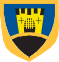 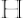 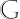 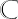 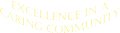 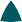 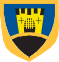 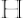 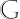 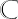 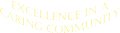 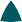 “Develop all learners to achieve their full potential” “Create a culture of aspiration”Principal: Mr S HuntingtonDESIGN TECHNOLOGY and VISUAL ARTS The Design Technology and Visual Arts Faculty is large and diverse, including under its umbrella technology, food and nutrition, art, photography, product design, engineering, construction, and hair and beauty.  The design technology team is an experienced team of specialist staff who are committed to working collaboratively to develop outstanding learning experiences for students.The courses we offer are very popular at KS4 and KS5.  We achieve consistently good GCSE and A level results, reflecting the hard work and commitment of staff and students.The teaching rooms are very well equipped; we have two resistant materials workshops and one dedicated ICT suite, which house all the traditional machinery one would expect to find, together with a good range of modern CAD CAM equipment including a CNC lathe, router, 3D printer and laser cutter.  Solid work and 2D design are used by students across Key Stages.  The department also has two specialised food rooms.  The art facilities include a potter’s wheel and kiln to allow students to produce a range of ceramic outcomes, a glass kiln and a printing press.  In photography students have access to a designated photographic studio with modelling and flash lighting.The Design Technology CurriculumTo aid transition and ensure students develop a sound base of skills, Year 7 is taught as a ‘foundation year’ within design technology.In Years 7 and 8 Art, students are taught in mixed ability groups by specialist staff.  Year 7 students complete skills based work followed by themed projects which support the development and understanding of formal skills.  Students complete a 3D project each year, as well as building on their observational drawing skills, exploration of different media and critical understanding of different artists’ work.In Year 9, students are taught in missed ability groups across the department.  Students follow a personal learning plan and can choose to specialise in up to two technology subjects in the course of the year, spending an hour a week in each.  These consist of product design and food.In Year 9, students can choose art as an option and are taught in missed ability groups.  This year is taught as a foundation year for students to prepare for GCSE with projects structured in a similar format to the current OCR GCSE.At Key Stage 4, students can choose to follow GCSE art, product design, photography, engineering, food and nutrition or BTEC hair and beauty.At Key Stage 5, students can follow A levels in hair and beauty, product design, art, photography or graphics.The department offers a wide range of enrichment activities, including after school clubs, visiting artists and house competitions.  There are many opportunities for other extra-curricular activities, including trips to local companies and visits to museums, galleries and local universities.The design technology and visual arts faculty if a team which moves forward with pace and would welcome the addition of a new team member who would contribute towards our aim of providing a modern, relevant and engaging curriculum and delivering an outstanding learning experience for all of our students.